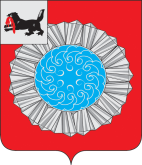                                                                     Российская ФедерацияИркутская областьСлюдянский районДУМА СЛЮДЯНСКОГО МУНИЦИПАЛЬНОГО РАЙОНАРЕШЕНИЕг. СлюдянкаРешение принято районной Думой  25  июня  2020 года   О проделанной работе по охране общественного порядка, обеспечению общественной безопасности, борьбе с преступностью на территории муниципального образования Слюдянский район в 2019 годуЗаслушав информацию начальника ОМВД России по Слюдянскому району подполковника полиции Зиганьшина К.Е. «О проделанной работе по охране общественного порядка, обеспечению общественной безопасности, борьбе с преступностью на территории муниципального образования Слюдянский район в 2019 году», руководствуясь  ст.ст. 31, 48 Устава муниципального образования Слюдянский район (новая редакция), зарегистрированного постановлением Губернатора Иркутской области от 30 июня 2005 года № 303-п,РАЙОННАЯ ДУМА РЕШИЛА:Информацию начальника ОМВД России по Слюдянскому району подполковникаполиции Зиганьшина К.Е. «О проделанной работе по охране общественного порядка, обеспечению общественной безопасности, борьбе с преступностью на территории муниципального образования Слюдянский район в 2019 году» принять к сведению (Приложение).      2. Разместить настоящее решение на официальном сайте администрации муниципального района http://www.sludyanka.ru, в разделе «Дума».Председатель Думы Слюдянского муниципального район                                                                            А.В. Николаевот   25.06.2020г. № 29 – VII рд